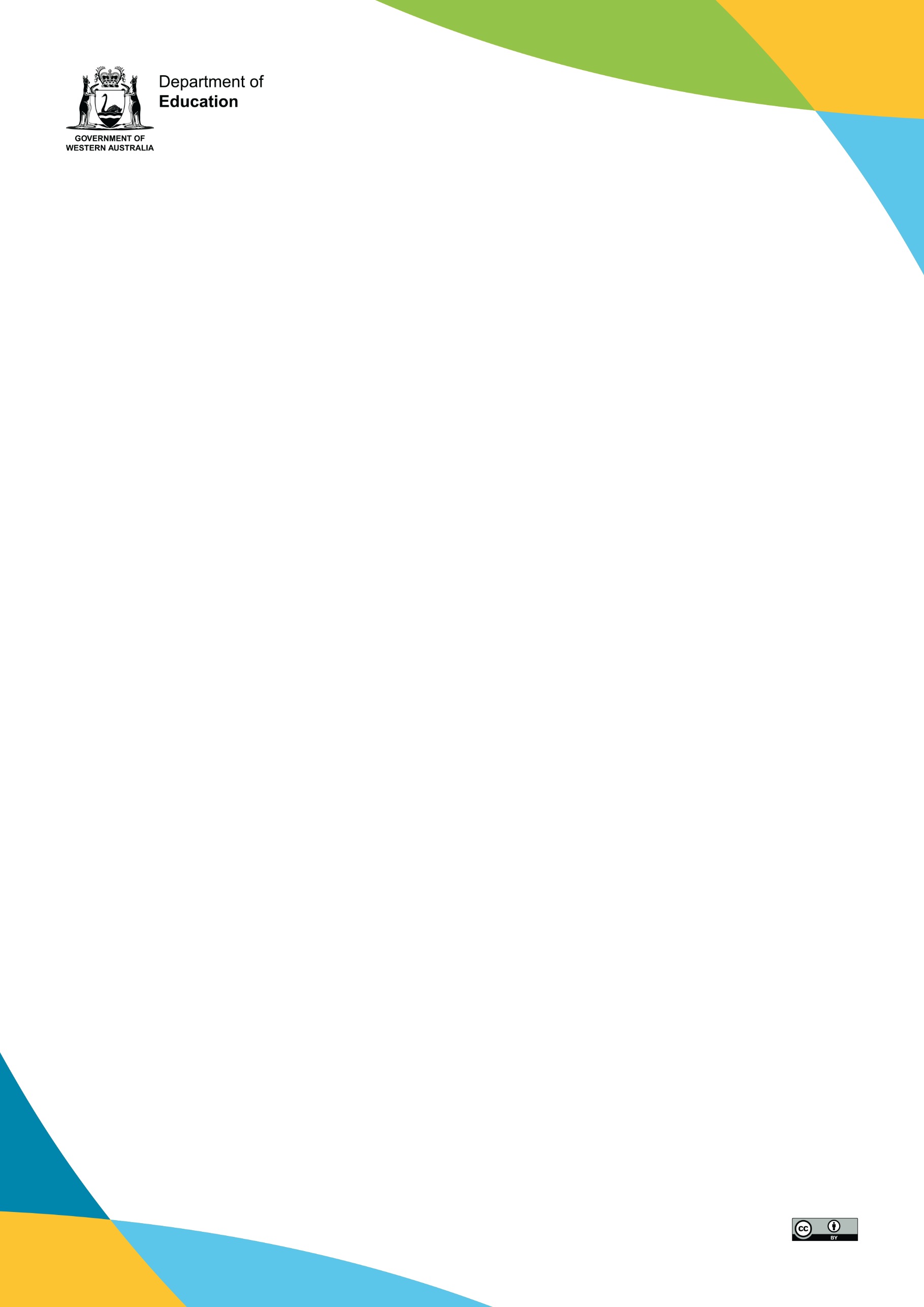 VacSwim விடுமுறை நீச்சல் நிகழ்ச்சிகள்அடிக்கடி கேட்கப்படும் கேள்விகள்பெயர் சேர்க்கை எப்போது தொடங்குகிறது?அனைத்து நிகழ்ச்சிகளுக்குமான பெயர் சேர்க்கை ஜூலை 26, 2023, புதன்கிழமையன்று தொடங்கும்.யார் கலந்துகொள்ள முடியும்?5 முதல் 17 வயதுள்ள குழந்தைகள்எனது குழந்தையின் பெயரைச் சேர்ப்பது எப்படி?இணையவழியாக education.wa.edu.au/vacswim தளத்தில் பதிவுசெய்வதே பெயர் சேர்க்கைக்கான எளியவழி. எங்கள் இணையதளத்திலிருந்தும் சேர்க்கைப் படிவத்தைப் பதிவிறக்கி பூர்த்தி செய்து சேர்க்கை முடிவு தேதிக்கு முன்பாக பின்வரும் எங்கள் அலுவலகத்துக்கு அஞ்சலாக அனுப்பலாம்:VacSwimDepartment of Education Statewide Services Centre 33 Giles AvenuePadbury WA 6025இதற்கு எவ்வளவு செலவாகும்?*ஒரு குடும்பப் பெயர் சேர்க்கையில் ஒரே முகவரியிலிருந்து மூன்று அல்லது அதற்கு மேற்பட்ட குழந்தைகள் இருக்கலாம். விலைகளில் நீச்சல்குள நுழைவு சேர்க்கப்படவில்லை.யாருக்கு சலுகைபெறத் தகுதியுண்டு?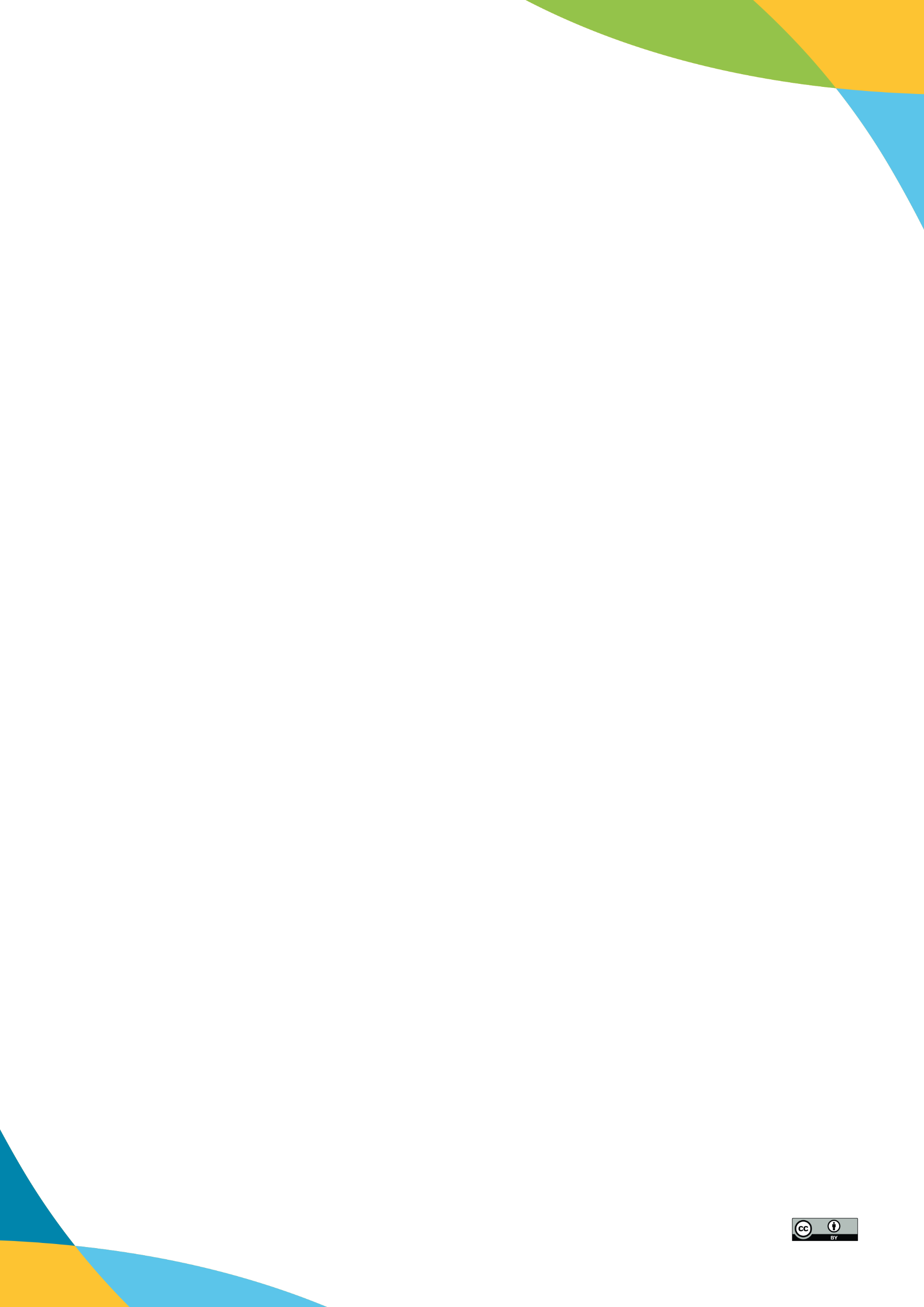 பின்வரும் சலுகை அட்டைகளில் ஒன்றைக் கொண்டுள்ள யாரானாலும்:VacSwim குறித்து கூடுதல் விபரங்களை அறிந்துகொள்வது எப்படி?இணையம்: education.wa.edu.au/swimming தொலைபேசி: 9402 6412மின்னஞ்சல்: vacswim@education.wa.edu.auஅக்டோபர் நிகழ்ச்சிகள்அக்டோபர் நிகழ்ச்சிகள் எப்போது நடைபெறும்?8 நாள் நிகழ்ச்சி: 27 செப்டம்பர் புதன் முதல் அக்டோபர் 6, 2023 வெள்ளிக்கிழமை வரை.5 நாள் நிகழ்ச்சி: திங்கள்கிழமை 2 முதல் அக்டோபர் 6, 2023 வெள்ளிக்கிழமை வரை.அக்டோபர் பாடங்களுக்கான சேர்க்கைப்பதிவு எப்போது முடிவடையும்?ஆகஸ்ட் 17, 2023 வியாழன்பாடங்கள் எந்த நேரத்தில் நடைபெறும்?8 நாள் நிகழ்ச்சியானது பெரும்பாலான நிகழ்விடங்களில் காலையில் நடைபெறும். சில மையங்களில் பின்மதிய வகுப்புகளும் உண்டு - கூடுதல் விபரங்களுக்கு education.wa.edu.au/swimming என்ற பக்கத்துக்கு வருகை தாருங்கள். 5 நாள் நிகழ்ச்சியானது பின்மதியம் நடைபெறும். வழக்கமாக மதியம் 1.00 முதல் 4.00 வரை.பாடங்கள் எவ்வளவு நேரம் நடைபெறும்?8 நாள் நிகழ்ச்சி: 45 நிமிடப் பாடங்கள்.5 நாள் நிகழ்ச்சி: 35 நிமிடப் பாடங்கள்.2	19/07/2023ஜனவரி நிகழ்ச்சிகள்எனது குழந்தையை ஜனவரி நிகழ்ச்சிகளில் இப்போதே சேர்க்கலாமா?ஆம், ஜனவரி நிகழ்ச்சிகளுக்கான பெயர் சேர்க்கை இப்போது நடைபெறுகிறது.ஜனவரி பாடங்கள் எப்போது நடைபெறும்?ஜனவரி நிகழ்ச்சி 1: புதன் ஜனவரி 3 முதல் ஜனவரி 12, 2024 வெள்ளிக்கிழமை வரை.ஜனவரி 5 நாள் நிகழ்ச்சி: திங்கள்கிழமை ஜனவரி 8 முதல் ஜனவரி 12, 2024 வெள்ளிக்கிழமை வரை.ஜனவரி நிகழ்ச்சி 2: திங்கள்கிழமை ஜனவரி 15 முதல் ஜனவரி 25, 2024 வியாழன் வரை.ஜனவரி பாடங்களுக்கான சேர்க்கைப்பதிவு எப்போது முடிவடையும்?அக்டோபர் 26, 2023 வியாழன்.பாடங்கள் எவ்வளவு நேரம் நடைபெறும்?ஜனவரி நிகழ்ச்சி 1: 8 நாள் நிகழ்ச்சிக்கு பாட நேரம் 45 நிமிடங்கள். ஜனவரி 5 நாள் நிகழ்ச்சி: 5 நாள் நிகழ்ச்சிக்கு பாட நேரம் 35 நிமிடங்கள். ஜனவரி நிகழ்ச்சி 2: 9 நாள் நிகழ்ச்சிக்கு பாட நேரம் 40 நிமிடங்கள்.கண்ட்ரி ஏர்லி ஸ்டார்ட் (Country Early  Start)பாடங்கள் எப்போது நடைபெறும்? டிசம்பர் 16 சனிக்கிழமை முதல் வெள்ளி 22 டிசம்பர் 2023**இதில் சனிக்கிழமை முதல் ஞாயிற்றுக்கிழமை வரை நடைபெறும் பாடங்கள் அடங்கும்பாடங்கள் எவ்வளவு நேரம் நடைபெறும்?8 நாள் நிகழ்ச்சிக்கு பாட நேரம் 45 நிமிடங்கள்.பெயர் சேர்க்கை எப்போது முடிவடையும்?அக்டோபர் 30, 2023, வியாழன்	19/07/2023